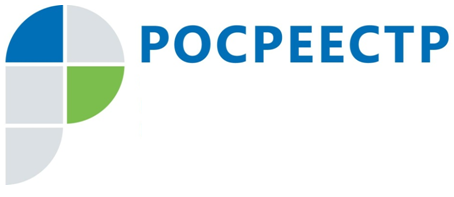 Комплексные кадастровые работы13 октября 2017 года в Министерстве имущественных и земельных отношений Тульской области состоялось совещание по вопросу проведения на территории Тульской области комплексных кадастровых работ.В совещании приняли участие сотрудники Управления Росреестра по Тульской области: начальник отдела организации, мониторинга и контроля Болсуновская Наталья Николаевна и начальник отдела государственной  регистрации недвижимости Ермолов Константин Иванович.На совещании отмечено, что в настоящее время большое количество земельных участков, сведения о которых содержатся в государственном кадастре недвижимости, не имеют точного описания границ. Причина в основном в том, что длительное время законодательство допускало оформление прав на земельные участки без точного описания их границ.В результате выполнения комплексных кадастровых работ обеспечивается в установленном Федеральным законом и Федеральным законом от 13 июля 2015 года N 218-ФЗ «О государственной регистрации недвижимости» порядке подготовка карты-плана территории, содержащей необходимые для внесения в Единый государственный реестр недвижимости сведения о земельных участках, зданиях, сооружениях, об объектах незавершенного строительства, расположенных в границах территории выполнения комплексных кадастровых работ.На совещании обсуждался порядок проведения комплексных кадастровых работ и мероприятия по проведению комплексных кадастровых работ на 2018-2019 годы на территории нескольких муниципальных образований Тульской области: г. Тула, Новомосковский и Веневский районы. 